Josta  -  Ribes nidigrolaria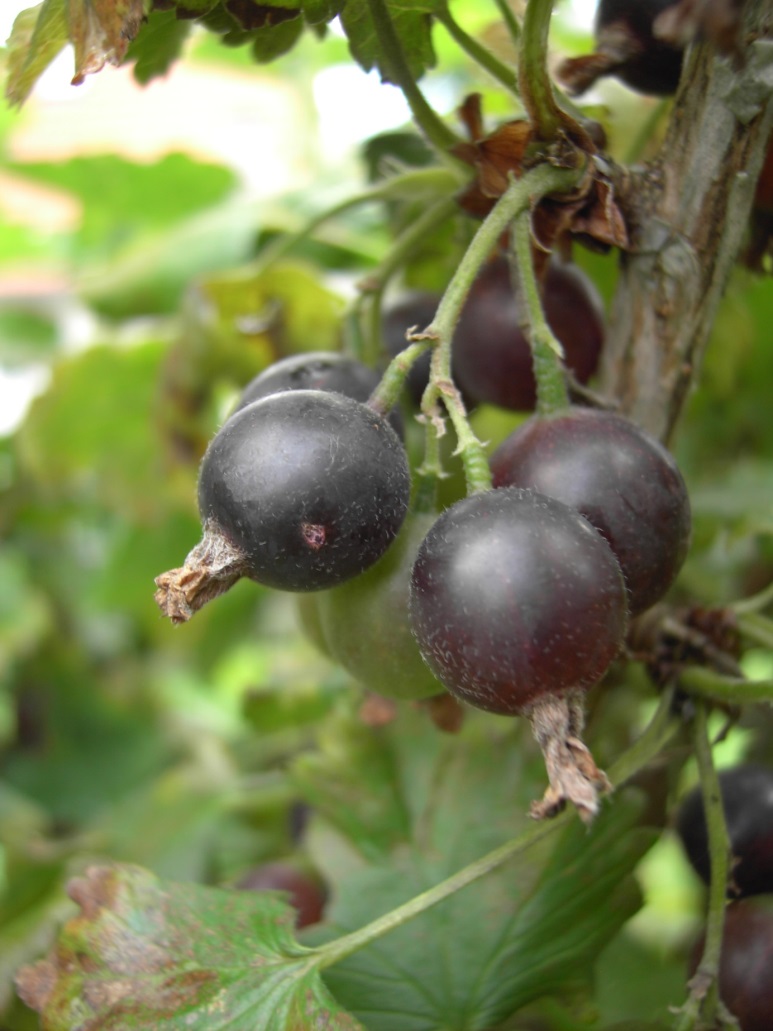  –  kříženec  rybízu a  angreštu, Původ- Německo  r.1977vlastnosti: plody – osvěžující chuť s příchutí černého rybízu, vitamíny C a P, podporující imunitu, A, B, Fe, Ca a miner.látkyVýška: do 2,5 m, průměr koruny – 3 mJosta: je odolná vůči CH a ŠPodmínky: nevyžaduje složitou péči a není náročný na  podmínky pěstování